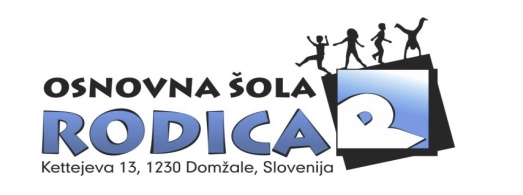 9. razred 2014/2015Učbeniki:Delovni zvezki za 9. razred:Ravnateljica: Milena VidovičPripomočki in ostala gradiva za 9. razred 2014/2015:Milena Vidovič, ravnateljicaNASLOVAVTOR-JIZALOŽBAOPOMBASkrivno življenje besed,  berilo za 9. razredM. Honzak in drugiMKZWir 3, učbenik za nemščinoG. MottaRokus KlettSkrivnosti števil in oblik 9, učbenik za matematiko, 2008J. Berk in drugiRokus KlettGlasba danes in nekoč 9, učbenikA.PesekRokus KlettKemija danes 2, učbenik, 2011Gabrič in drugiDZSFizika, narava, življenje 2, učbenik, 2007M. Ambrožič in drugiDZSŽivim v Sloveniji, učbenik za geografijoSenegačnik, Drobnjak, OtičModrijanSTARIRaziskujem preteklost 9, učbenik za zgodovinoRazpotnik, SnojRokus KlettSTARISpoznavam živi svet, učbenik za biologijo, 2012M. Svečko, A. GorjanDZSNASLOVAVTOR-JIZALOŽBACENASlovenščina za vsak dan 9, samostojni delovni zvezek, prenova 2011M. Cajhen in drugiRokus Klett17,15 EURMessages 4, učbenik z elementi delovnega zvezka za pouk angleščine, 2009D. Goodey, N. Goodey, M. LevyRokus Klett16,50 EURMessages 4, delovni zvezek za pouk angleščine, 2009D. Goodey, N. Goodey, M. LevyRokus Klett14,90 EURWir 3, delovni zvezek za nemščinoG. MottaRokus Klett14,00 EURRaziskujem preteklost 9, delovni zvezek za zgodovino, 2013 (novi)J. Razpotnik in drugiRokus Klett14,85 EURSkrivnosti števil in oblik 9, zbirka nalog za matematiko (1. in 2. del)J. Končan, V. Moderc, R. StrojanRokus Klett18,80 EUROd molekule do makromolekule, delovni zvezek za kemijo v 9. razredu OŠ, 2. dopolnjena izdajaA.SmrduJutro11,90 EURZnam več, Fizika 9: Razlage in vaje…S. ArhRokus Klett6,85 EURSKUPAJ114,95Kupite samiKupili bomo v šoli(ne kupujte sami)*5 zvezkov A4, črtastih, 60-listnih2 zvezka A4, nizki karo, 60-listna1 zvezek A4, črtasti z robom, 60-listnizvezek A5notni zvezek/notni listinalivno peromodro in rdeče pisalosuhe barvicesvinčnik HBradirkageotrikotnikšestilokartonska mapa lepiloKemija:periodni sistem elementov (iz 8. razreda)Šport:- gimnastični copati (ne natikači) ali čisti športni copati (superge)-  športni copati za zunaj-  majica s kratkimi ali dolgimi rokavi-  kratke hlače ali pajkice (dekleta) ali dolga trenirka-  majhna brisača (ni obvezno)-  elastika za učenke z dolgimi lasmiLikovni pripomočki (letna dopolnitev po potrebah: čopiči, svinčniki, zgoščenka, risalni listi, tempera barve, kolaž papir, glina, tuš, oglje, škarje, lepilo, tiskarska barva, flomastri, redis pero, valjček za grafiko, žica, pleksi, barvni svinčniki, grafični nož, papirna gradiva)*stroške razdelimo med vse učence in obračunamo na položniciZgodovina:Mali zgodovinski atlas, Modrijan (priporočljiv za doma, v šoli bodo dostopni v razredu)Geografija:Atlas sveta za osnovne in srednje šole, MKZ(priporočljiv za doma, v šoli bodo dostopni v razredu).